SE,TENKE,SKAPE OG TILPASSE SOM EN DESIGNER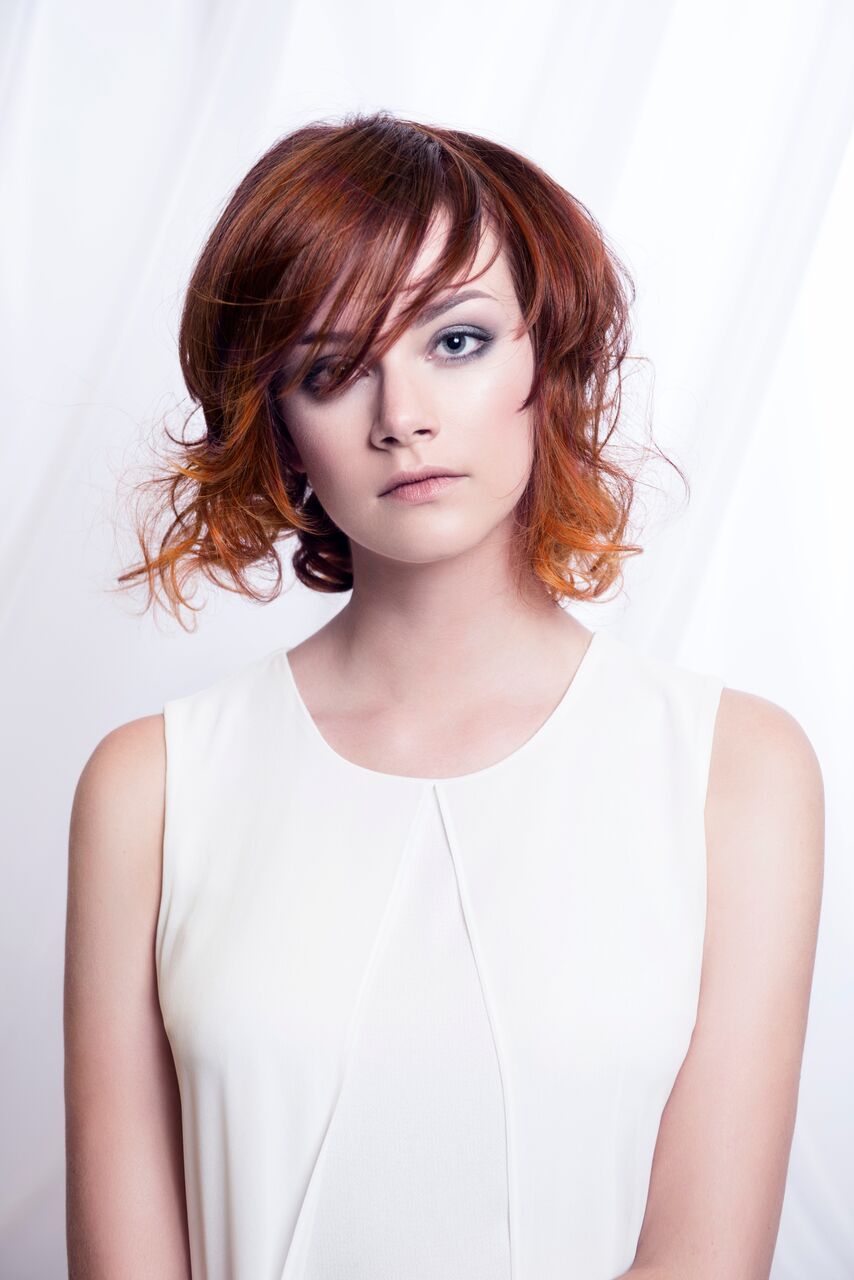 Arbeidsmål:Bruke tildelt moodboard som inspirasjonskilde for deres arbeidBli kjent med og arbeide ut fra Pivot Point sitt Konsept tenkende: Se,Tenke,Skape og Tilpasse som en DesignerBruke Design element og Designprinsipper bevisst i planlegging og utførelsen av arbeidetDere skal Planlegge og utføre en helhetlig hårdesign på øvingshode med klipp,farge og frisyredesignDokumentere arbeidsprosessen med arbeidstegningerKL. 1530 - 1630: Hver gruppe presenterer  arbeidet sitt i plenumOppgave Dere skal skape en helhetlig frisyre med inspirasjon fra tildelt moodboard.RETNINGSLINJER Å JOBBE UT FRA:1.    FORM: Gradering2.    FARGE: Alternasjon3.    TEXTUR: ProgresjonLYKKE TIL :)